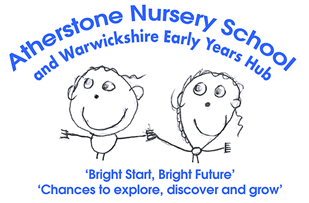 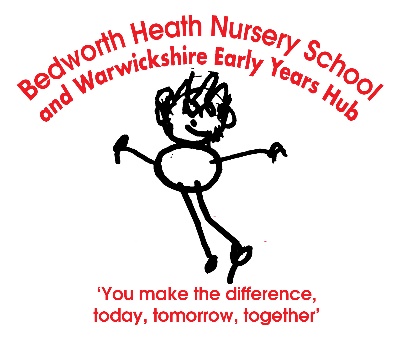 Atherstone & Bedworth Heath Maintained Nursery Schools and Warwickshire Early Years HubCharging PolicyCharging PolicyAims This statement sets out the Schools approach to charging, describes each type of activity which will be charged for and explains when charges will be made.   Principles All nursery education provided within school hours will be free. This includes materials and equipment provided in school hours by the LA or the school. ‘School hours’ are those when the Nursery School is actually in session.All parents/carers will be informed about school hours in the School Prospectus. The Schools invite parents/carers and others from time to time to make voluntary contributions towards any part of the planned activities and to permit the provision of activities, which might not otherwise be possible. For example a suggested voluntary contribution of £1.50 (rising to £2 from September 2024) per week provides for healthy snack times, baking, visitors, and additional ‘special’ resources and activities.General fundraising and sponsorship will also be used to permit additional activities. Parents/carers will be informed of the decision to ask for contributions at the planning stage of activities.  No charges will be made which exceed the actual cost when divided between the participants. When parents/carers accompany pupils on an out of school activity, they will be asked to make a contribution towards the cost of transport and/or the activity, how much is dependant on availability of school funds to subsidise.Children eligible for Early Years Pupil Premium will receive a reduction in the price of out of school activities such as trips.Both Schools sell extended care places upon request and availability. There is no requirement to purchase any extended hours to access the free entitlement.The following apply to Atherstone Nursery School and Bedworth Heath Maintained Nursery School: with the exception of Lunch Club.2 year old ProvisionThe School offers the Daisy Nursery Sessions (at Bedworth Heath Nursery) and Caterpillar Nursery (at Atherstone Nursery) for 2 year olds, delivered in 3 hour blocks. The charge for a 3 hour session is currently £18.00. From September 2024 the charge increases to £21.00. Lunch ClubBedworth Heath Nursery School - The School offers a lunch club. This runs from 11.30am to 12.30 each day. This session falls outside the 15 hours free entitlement and is charged at £6.00 (for Bedworth Heath Nursery). From September 2024 the charge increases to £7.  At Atherstone Nursery this runs from 11.45am to 12.30 each day at a charge of £4.50 per session. From September 2024 the charge increases to £5.25.For both Schools this is part of the entitlement for children who attend 30 hours.‘2HELP’The School participates in the 2HELP scheme which is 15 funded hours of early education for 2 year olds living in families who are in receipt of the benefits listed below.  There are a limited number of places available for children who can attend in the term after their 2nd birthday.  Where children are identified as vulnerable or meeting a set of additional criteria they may be able to access the funded place from the time they turn two years old.Income Supportincome-based Jobseeker’s Allowance (JSA)income-related Employment and Support Allowance (ESA)Universal Credit, and your household income is £15,400 a year or less after tax, not including benefit paymentsthe guaranteed element of Pension CreditChild Tax Credit, Working Tax Credit (or both), and your household income is £16,190 a year or less before taxthe Working Tax Credit 4-week run on (the payment you get when you stop qualifying for Working Tax Credit)2 Year Old Working Family EntitlementThe school participates in the working family entitlement for 2 year olds. Over the next 3 months you and your partner (if you have one) must each expect to earn at least:£2,380 before tax if you’re aged 21 or over (equivalent to £183 per week)£1,788 before tax if you’re aged 18 to 20 (equivalent to £137 per week)£1,331 before tax if you’re under 18 or an apprentice (equivalent to £102 per week)Please see the following website for further information.https://www.childcarechoices.gov.uk/30 hoursThe school makes no additional charge to access 30 hours. Families may purchase additional time prior to the start of the 30 hour session from 8.30am – 9.30am at a cost of £6.00 at Bedworth Heath Nursery School (from September 2024 the charge increases to £7) or 2.45pm – 3.30pm at a cost of £4.50 at Atherstone Nursery School (from September 2024 the charge increases to £5.25).Date initial Policy WrittenApril 2009April 2009April 2009Approved by GovernorsApril 2009April 2009April 2009Revision 5 Due:Date:Head teacherChair of GovernorsApril 201520.4.15AL KingD WainwrightRevision 6 Due:Date:Head teacherChair of GovernorsApril 20168.4.16AL KingD WainwrightRevision 7 Due:Date:Head teacherChair of GovernorsApril 201717.4.17AL KingD WainwrightRevision 8 Due:Date:Head teacherChair of GovernorsApril 201819.7.2018AL KingD WainwrightRevision 9 Due:Date:Head teacherChair of GovernorsJune 2019June 2019N BurtonD WainwrightJune 2021June 2021Head teacherGoverning Body RepresentativeN BurtonW DoddJuly 2022July 2022Head teacherGoverning Body Representative(amended Oct 22)N BurtonW DoddJuly 2023July 2023Head teacherGoverning Body RepresentativeN BurtonW Dodd